Note: Attempt all questions.PLO: program learning outcome    C:Cognitive             		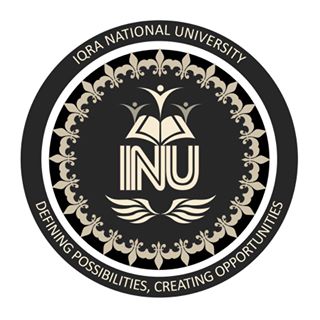 Iqra National University, Peshawar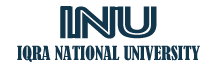 Department of Electrical EngineeringMid – Term ExaminationFall 2020Date:4/12/2019Iqra National University, PeshawarDepartment of Electrical EngineeringMid – Term ExaminationFall 2020Date:4/12/2019Iqra National University, PeshawarDepartment of Electrical EngineeringMid – Term ExaminationFall 2020Date:4/12/2019Iqra National University, PeshawarDepartment of Electrical EngineeringMid – Term ExaminationFall 2020Date:4/12/2019Iqra National University, PeshawarDepartment of Electrical EngineeringMid – Term ExaminationFall 2020Date:4/12/2019Iqra National University, PeshawarDepartment of Electrical EngineeringMid – Term ExaminationFall 2020Date:4/12/2019Iqra National University, PeshawarDepartment of Electrical EngineeringMid – Term ExaminationFall 2020Date:4/12/2019Iqra National University, PeshawarDepartment of Electrical EngineeringMid – Term ExaminationFall 2020Date:4/12/2019Iqra National University, PeshawarDepartment of Electrical EngineeringMid – Term ExaminationFall 2020Date:4/12/2019Iqra National University, PeshawarDepartment of Electrical EngineeringMid – Term ExaminationFall 2020Date:4/12/2019Iqra National University, PeshawarDepartment of Electrical EngineeringMid – Term ExaminationFall 2020Date:4/12/2019Course Code:Course Code:MTH 203MTH 203Course Title:Course Title:Differential equationDifferential equationDifferential equationPrerequisite:Prerequisite:CALCULUSCALCULUSCALCULUSCALCULUSCALCULUSInstructor:Instructor:HIMAYATULLAHHIMAYATULLAHHIMAYATULLAHModule:Module:3Program:Program:BEETotal Marks:Total Marks:Total Marks:30Time Allowed:3 hr3 hrQ1.(a). Carry out the particular solution of   .      Marks 5Q1.(a). Carry out the particular solution of   .      CLO1 C2(b)  Carry out the general solution of   Marks 5 (b)  Carry out the general solution of   CLO1 C2Q2(a). Carry out  the general solution of        Marks 5Q2(a). Carry out  the general solution of        CLO1C2(b)Carry out the general solution of   Marks 5 (b)Carry out the general solution of   CLO1C2Q3(a)… Carry out the general solution of    Marks 5Q3(a)… Carry out the general solution of    CLO1C2(b)Analyze the orthogonal trajectories. Of    .  Marks 5(b)Analyze the orthogonal trajectories. Of    .  CLO2C4